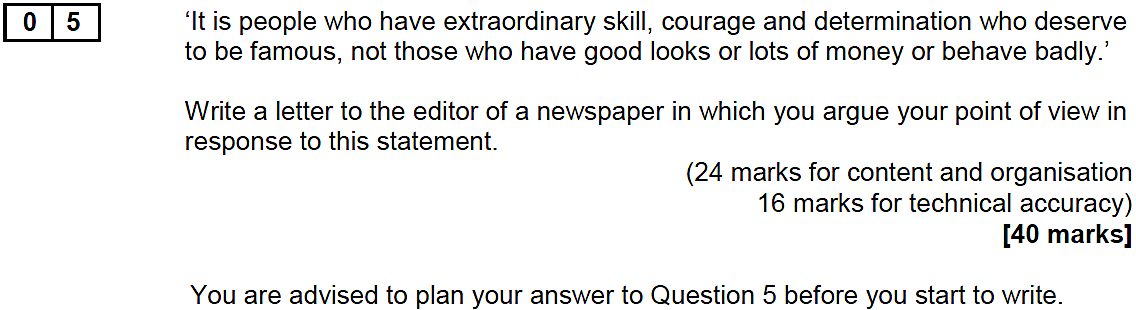 ASpend more time planning so that you are clear on the focus of each paragraphe.g. Through a spider-diagram or a list of bullet-pointsBBegin your first paragraph by clearly and firmly stating your viewpointe.g. I strongly believe that fame is something that should be earned rather than…CEnd your writing by constructing a brief conclusione.g. In conclusion, I hope I have made it clear that…DProvide evidence to support your arguments (e.g. personal stories, facts, examples)e.g. Interestingly, results from a recent survey conducted by the BBC showed that…EMake sure the transitions between your paragraphs are clearly signpostede.g. Another issue to be considered… Some may respond to the point I made by… A further point is…FConstruct a counter-argument and then expose the flaws in ite.g. Although it might be the case that celebrities… However, this is not a credible argument because…GVary the type of your sentences to a greater extente.g. Include a rhetorical question, use a one-word sentence, construct an appositive sentenceHVary the structure of your sentences to a greater extente.g. Not only do I disagree, I also… Now’s the time to act, now’s the time…  Happily, I found…IChoose your words with a bit more care (aim for formality and precision)e.g. ‘delighted’ rather than ‘happy’, ‘disappointed’ rather than ‘unhappy’, ‘harmful’ rather than ‘bad’… JTry to include a slightly wider range of punctuation markse.g. Use round brackets to create a ‘whispering’ effect or use a colon to emphasise a pointKBe meticulous when you proof-read your work at the ende.g. In particular, look for capitalisation, spelling and apostrophe errorsLRead through your work at the end and ensure that it all makes sensee.g. It shouldn’t sound ‘jarring’ or be hard to understand